П Р И К А Зот 22 августа 2014 года                                                                       № 32О стажировочной площадкеНа основании приказа МКУ "Управление образования администрации Борисовского района" №407 от 08.08.2014г «Об утверждении перечнядошкольных образовательных организаций – стажировочных площадок по реализации ФГОС ДО в 2014-2016 г.г.»ПРИКАЗЫВАЮ:Утвердить Положение о стажировочной площадке Муниципального бюджетного дошкольного образовательного учреждения "Центр развития ребёнка-детский сад "Сказка" по реализации ФГОС ДО в 2014-2016 г.г. в Борисовском районе (для проведения стажировки по дополнительным профессиональным программам повышения квалификации заведующих, старших воспитателей, воспитателей ДОО).Утвердить план работы стажировочной площадки на 2014-2015 учебный год.Утвердить состав участников стажировочной площадки:4. Назначить ответственным за работу стажировочной площадки старшего воспитателя Луценко Л.И.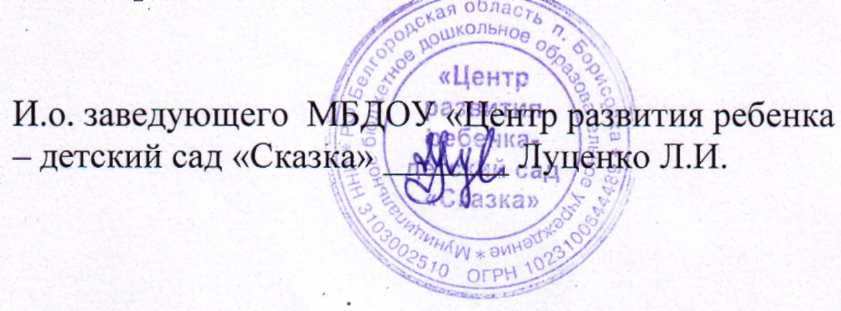 № п/пФ.И.О.Должность1Луценко Л.И.Старший  воспитатель2Калашникова И.И.Воспитатель3Алёхина Т.Е.Воспитатель4Агаева И.В.Воспитатель5Киричкова Г.Г.Воспитатель 6Яковлева С.В.Воспитатель7Колмыкова С.С.Воспитатель 8Кабалина И.И.Воспитатель9Козлова Е.В.Воспитатель 10Москвич Л.В.Воспитатель 11Шутько Н.А.Воспитатель12Борисенко Н.П.Музыкальный руководитель13Федорова Е.С.Учитель-логопед14Игнатенко Т.Н.Педагог-психолог, инструктор по физвоспитанию15Шишатская Л.В.Воспитатель 16Ляшенко А.И.Воспитатель